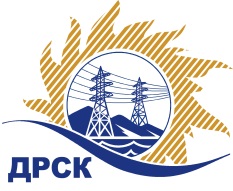 Акционерное Общество«Дальневосточная распределительная сетевая  компания»(АО «ДРСК»)Организатор:  АО «Дальневосточная распределительная сетевая компания» (далее – АО «ДРСК») (Почтовый адрес: 675000, Амурская обл., г. Благовещенск, ул. Шевченко, 28, тел. 8 (4162) 397-147).Представитель Организатора:    Ирдуганова Ирина Николаевна, специалист 1 категории отдела конкурсных закупок, тел. 8 (4162) 397-147,  e-mail: irduganova-in@drsk.ruЗаказчик: АО «Дальневосточная распределительная сетевая компания» (далее – АО «ДРСК») (Почтовый адрес: 675000, Амурская обл., г. Благовещенск, ул. Шевченко, 28, тел. 8 (4162) 397-147).  Способ и предмет закупки: Открытый электронный запрос цен (b2b-energo.ru): «Приборы для диагностики волоконно-оптического кабеля»Участники закупки: Участвовать в закупке могут только субъекты малого и среднего предпринимательства.Проведение закупки с использованием функционала электронной торговой площадки: «ДА» Электронная торговая площадка на Интернет-сайте информационно-аналитической и торговой системы «Рынок продукции, услуг и технологий для электроэнергетики» по адресу - www.b2b-esv.ru , www.b2b-center.ru, www.b2b-energo.ru  (далее - Система b2b-esv)Количество поставляемого товара, объема выполняемых работ, оказываемых услуг: в соответствии с Документацией о закупке.Место поставки товара, выполнения работ, оказания услуг:  в соответствии с Документацией о закупке.Условия договора: в соответствии с Документацией о закупке.Начальная (максимальная) цена договора: - 1 330 508,48  руб., без учета НДС;- 1 570 000,01 руб., с учетом НДС.Срок предоставления Документации о закупке: «с19_.__12__.2016 г. по 16_.__01.____.2017 г.»Порядок предоставления Документации о закупке: Документация о закупке размещена на сайте в информационно-телекоммуникационной сети «Интернет» www.zakupki.gov.ru  (далее – «Официальный сайт») копия ее бесплатно предоставляется в электронном виде всем заинтересованным лицам, зарегистрированным в Системе b2b-esv, через функционал Системы b2b-esv и дополнительно может быть предоставлена любому лицу по его письменному запросу.Размер, порядок и сроки внесения платы, взимаемой заказчиком за предоставление Документации:  не взимается.Обеспечение исполнения обязательств Участника закупки: не требуется.Сведения о дате начала, дате и времени окончания приема ценовых предложений, дате и времени окончания приема заявок, месте и порядке их представления Участниками: Дата начала подачи заявок на участие в закупке: «_19_» __12__2016__ года.Дата окончания приема заявок  на участие в закупке: 15:00 часов местного (Благовещенского времени) 09:00 часов (Московского времени) «_16_» ___01.___  2017 года.Место подачи заявок на участие в закупке (адрес):  через функционал Системы b2b-esv.Дата, время и место вскрытия конвертов с заявками на участие в закупке: 15:00 часов местного (Благовещенского) времени (09:00 часов Московского времени) «17_» ____01_._____2017года. Система b2b- esv.Дата, время, место рассмотрения заявок  и подведения итогов закупки: Предполагается, что рассмотрение заявок участников закупки и подведение итогов будет осуществлено в срок до 17:00 часов местного (Благовещенского времени) «_14_»  ___02._________ 2017 г. по адресу Организатора. Организатор вправе, при необходимости, изменить данный срок.  Организатор вправе, при необходимости, изменить данный срок. Срок заключения договора: Договор по результатам закупки между Заказчиком и Победителем будет заключен в течение 30  рабочих дней.Единственным критерием выбора победителя закупки является цена при условии соответствия заявки участника требованиям Документации о закупке.Настоящее извещение не является извещением о проведении торгов и не имеет соответствующих правовых последствий.  Организатор закупки имеет право отказаться от проведения закупки в любое время, не неся никакой ответственности перед Участниками закупки или третьими лицами, которым такое действие может принести убытки. Организатор закупки незамедлительно уведомляет всех Участников закупки об отказе от проведения закупки посредством размещения информации на Официальном сайте.Подробное описание закупаемой продукции и условий Договора, а также процедур закупки содержится в документации по закупке, которая размещена на Официальном сайте и является неотъемлемым приложением к данному извещению.Председатель  Закупочнойкомиссии  АО «ДРСК» 2 уровня                                                                 В.А. ЮхимукИрдуганова И.Н.(416-2) 397-147irduganova-in@drsk.ru ИЗВЕЩЕНИЕ О ПРОВЕДЕНИИ ОТКРЫТОГО ЭЛЕКТРОННОГО 
ЗАПРОСА ЦЕН  (b2b-energo.ru)закупка 160 раздел 2.2.2ИЗВЕЩЕНИЕ О ПРОВЕДЕНИИ ОТКРЫТОГО ЭЛЕКТРОННОГО 
ЗАПРОСА ЦЕН  (b2b-energo.ru)закупка 160 раздел 2.2.2№     205  /МТПиР                              «  19 » ___12.__  2016 г.